ДЕМОВЕРСИЯЭкзаменационная работа по биологии. 6  класс.Выберите один правильный ответ1. Рассмотрите рисунок. Что изображено на рисунке под цифрой 1?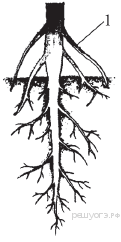 1) боковой корень2) главный корень3) корневой волосок4) придаточный корень2. Плод крестоцветного растения капусты огородной называют1) бобом;2) коробочкой;3) костянкой;4) стручком3. Камбий относится к ткани:1) проводящей;2) образовательной;3) покровной;4) основной.4.Расположение листьев на побегах по два в узле называют1) мутовчатым;2) супротивным;3) спиральным;4) очередным5. Классификацию растений изучает наука 1) палеоботаника; 2) экология; 3) анатомия растений; 4) систематика растений.6. Каким образом происходит распространение плодов и семян у одуванчика?1) насекомыми;2) ветром;3) водой;4) млекопитающими8. Каждому элементу первого столбца подберите элемент из второго столбца и заполните таблицу. Установите соответствие между семействами и примерами растений.9. Выбери три правильных ответа из шести предложенных При листопаде происходит1) удобрение почвы;2) усиление фотосинтеза;3) вегетативное размножение;4) удаление продуктов обмена;5) уменьшение испарения воды;6) предохранение корней от высыхания.11. Установите последовательность таксономических единиц в классификации тюльпана начиная с наибольшей. В ответе запишите соответствующую последовательность цифр.1) Растения2) Цветковые, или Покрытосеменные3) Лилейные4) Однодольные5) Тюльпан12. Установите последовательность действий в эксперименте по доказательству образования крахмала в листьях на свету. В ответе запишите соответствующую последовательность цифр.1) На обе стороны листа наложите полоски чёрной бумаги так, чтобы они плотно облегали лист.2) Опустите лист в раствор йода.3) Прокипятите лист в воде в течение 2–5 мин.4) Прокипятите лист в спирте (40–70 %).5) Расположите лист напротив источника света и оставьте на сутки.13. Рассмотрите фотографию листа винограда. Выберите характеристики, соответствующие его строению, по следующему плану: тип листа; жилкование листа; форма листа; тип листа по соотношению длины, ширины и по расположению наиболее широкой части; форма края. При выполнении работы используйте линейку и карандаш..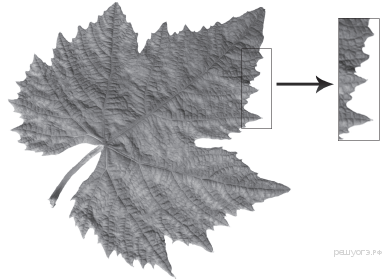 А. Тип листа Б. Жилкование листа В. Форма листа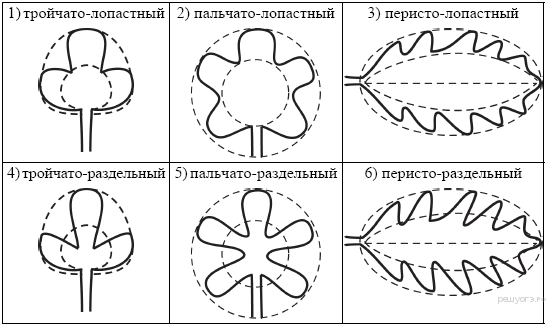 Г. Тип листа по соотношению длины, ширины и по расположению наиболее широкой части. 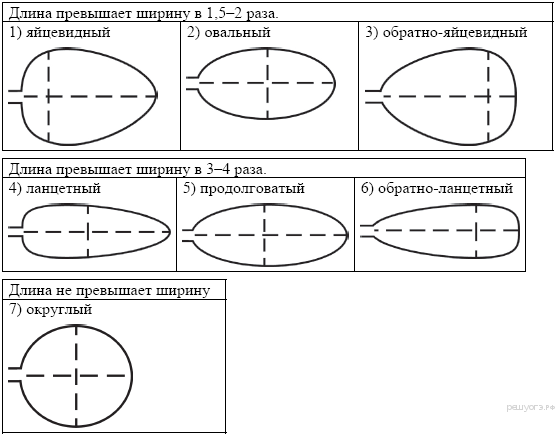 Д. Край листа (для выделенного фрагмента)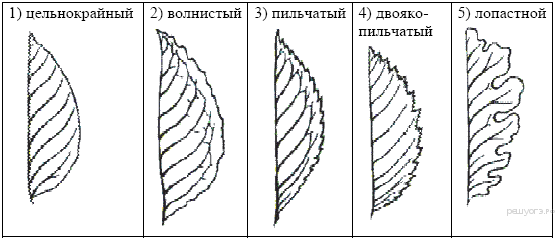 Впишите в таблицу цифры выбранных ответов под соответствующими буквами.14. Каковы функции плодов у покрытосеменных растений? Приведи не менее двух примеров.Система оценивания экзаменационной работы по биологии 6 классЗа верное выполнение каждого из заданий 1–7  выставляется 1 балл, в другом случае – 0 баллов.За верный ответ на каждое из заданий 8 - 12 выставляется 2 балла.За ответ на задания 9  выставляется 1 балл, если в ответе указаны две любые цифры, представленные в эталоне ответа, и 0 баллов, если верно указана одна цифра или не указано ни одной. Если экзаменуемый указывает в ответе больше символов, чем в правильном ответе, то за каждый лишний символ снимается 1 балл (до 0 баллов включительно).За ответ на задание 8, 10  выставляется 1 балл, если допущено не более одной ошибки, и 0 баллов, если допущены две и более ошибки.За ответ на задание 11, 12 выставляется 1 балл, если на любых двух позициях ответа записан не тот символ, который представлен в эталоне ответа; если ошибок больше, то ставится 0 баллов.За полный верный ответ на задание 13 выставляется 3 балла; если на любой одной позиции ответа записан не тот символ, который представлен в эталоне ответа, выставляется 2 балла; если на любых двух позициях ответа записаны не те символы, которые представлены в эталоне ответа, выставляется 1 балл; и во всех других случаях – 0 баллов.За ответ на задания  14  выставляется 2 балла, если ответ включает в себя два из элементов, которые не содержат биологических ошибок;  1 балл, если ответ включает в себя один из элементов, который не содержит биологических ошибокЕсли ответ неправильный, то ставится 0 баллов.7. В приведённой ниже таблице между позициями первого и второго столбца имеется взаимосвязь.Какое понятие следует вписать на место пропуска в этой таблице?РастениеРастениеРастениеРастениеСемейство Семейство Семейство Семейство Семейство А) фасоль;Б) капуста;В) сурепка;Г) горох;Д) соя;Е) редька.А) фасоль;Б) капуста;В) сурепка;Г) горох;Д) соя;Е) редька.А) фасоль;Б) капуста;В) сурепка;Г) горох;Д) соя;Е) редька.А) фасоль;Б) капуста;В) сурепка;Г) горох;Д) соя;Е) редька.1. Бобовые;2. Крестоцветные.1. Бобовые;2. Крестоцветные.1. Бобовые;2. Крестоцветные.1. Бобовые;2. Крестоцветные.1. Бобовые;2. Крестоцветные.АБВВГДЕ10. Вставьте в текст «Перемещение веществ по растению» пропущенные термины из предложенного перечня, используя для этого цифровые обозначения. Запишите в текст цифры выбранных ответов, а затем получившуюся последовательность цифр (по тексту) впишите в приведённую ниже таблицу.ПЕРЕМЕЩЕНИЕ ВЕЩЕСТВ ПО РАСТЕНИЮУ растения вещества перемещаются в двух направлениях: от __________ (А) вверх перемещаются __________ (Б) и растворённые минеральные вещества, от __________ (В) вниз перемещаются растворённые органические вещества, образовавшиеся в ходе __________ (Г).АБВГ1) черешковый2) сидячий1) параллельное2) дуговидное3) пальчатое4) перистоеAБВГД